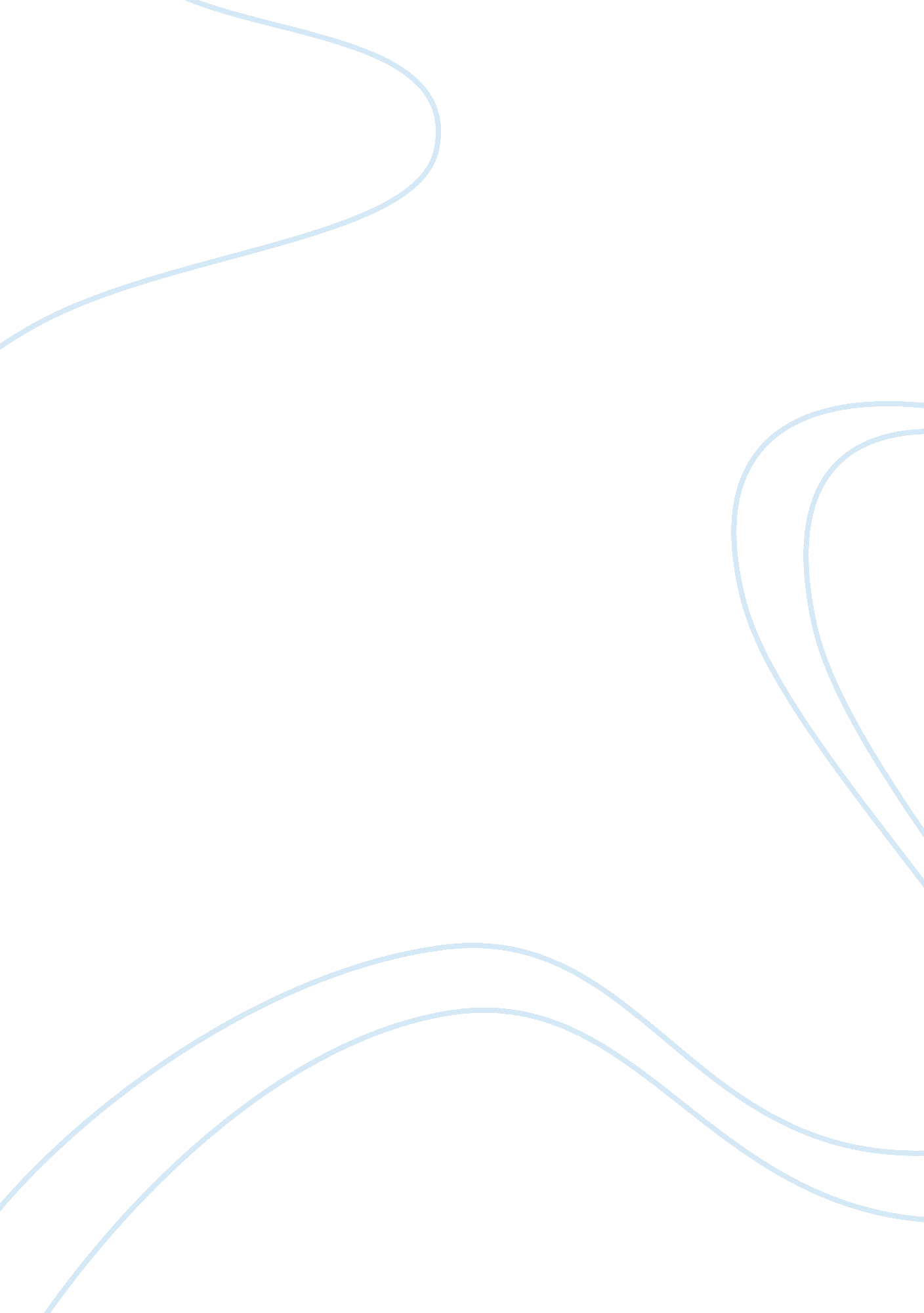 Proposal and restructuring of the middle managementBusiness, Management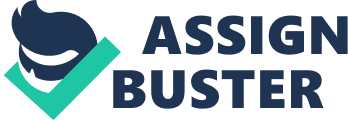 We propose a restructuring at the middle management level that will allow an increase in budget funds for i. e. pay raises, faster decision making process, and overall increase in employee morale, which in most cases equals higher productivity. In this proposed structure there would be an increase inresponsibilityfor the general manager, office manager, and supervisor. Create a faster decision-making rocess, and a better workingenvironment. By dissolving the sales, and rental manager" s positions. It would free up excess of $ 70, 000 per year and the staff would report to one manager. The office manager" s responsibilities would increase, and the staff would now consist of approximately six individuals. He would report directly to the general manager. By dissolving the operations manager" s position it would free excess of $ 45, 000 per year. The supervisor would inherit his duties and responsibilities, which are almost identical without the expensive price tag, and his staff would consist of twelve technicians. He would report directly to the general manager. By restructuring in this manner, the decisions making process will become more fluid, overall responsibilities will and should be increased, and finally morale and productivity will increase. Which will benefit the company short and long term. 